Indicator name Indicator name Indicator name Tourism related modes of transport (2. Airplane)ASSESSMENTASSESSMENTASSESSMENTIndicator NameIndicator NameIndicator NameTOUR002b – Total air passengers carriedTOUR002c – Carried passengers per airportKey policy questionKey policy questionKey policy questionWhat are the changes in the number of passengers per airport?Key messageKey messageKey messageAir traffic and number of air passengers carried are steadily increasing in Europe. The environmental impacts of increased air traffic are relevant and have both a global (climate change) and local (noise) dimension. Tourism is the most important contributor to the increase in air traffic with a clear impact on touristic areas around the Mediterranean Sea and in bigger cities. Key assessment Key assessment Key assessment When looking at the overall distribution of air passengers carried by NUTS-2 regions, those with major airports are highlighted, e.g. Paris, London, Frankfurt, Munich, Barcelona, Madrid, Rome. Catalonia, Andalusia, Balear and Canary Islands and the French region of Provence-Alpes-Côte d'Azur are specific touristic regions with an elevated number of air passengers carried in comparison to other neighbouring regions.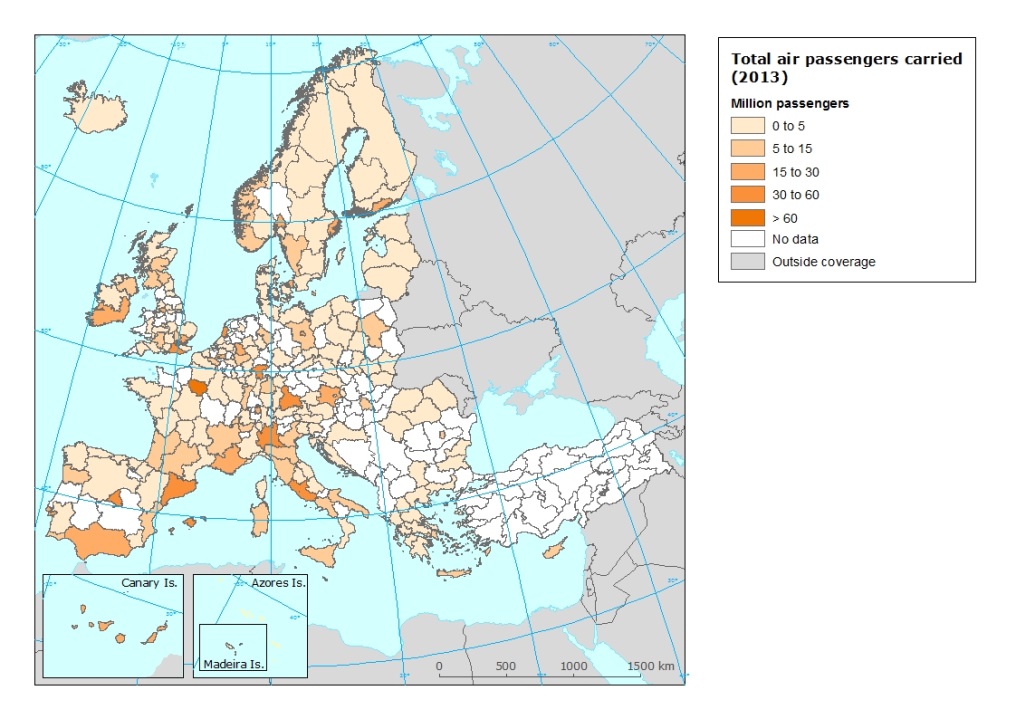 The number of passengers per airport provides a more detailed vision on the local/regional trends in air traffic. While there is a general increase of the number of passengers carried by airplane in Europe, this increase is taking place mostly in airports with more than 10 million passengers, with the exception of Madrid and Athens, for different operational and economic reasons. Most Turkish airports stand out with an increase over 30% between 2009 and 2013. Small, regional airports, in turn, loose passengers despite the steady growth of low cost airlines that seems to concentrate. 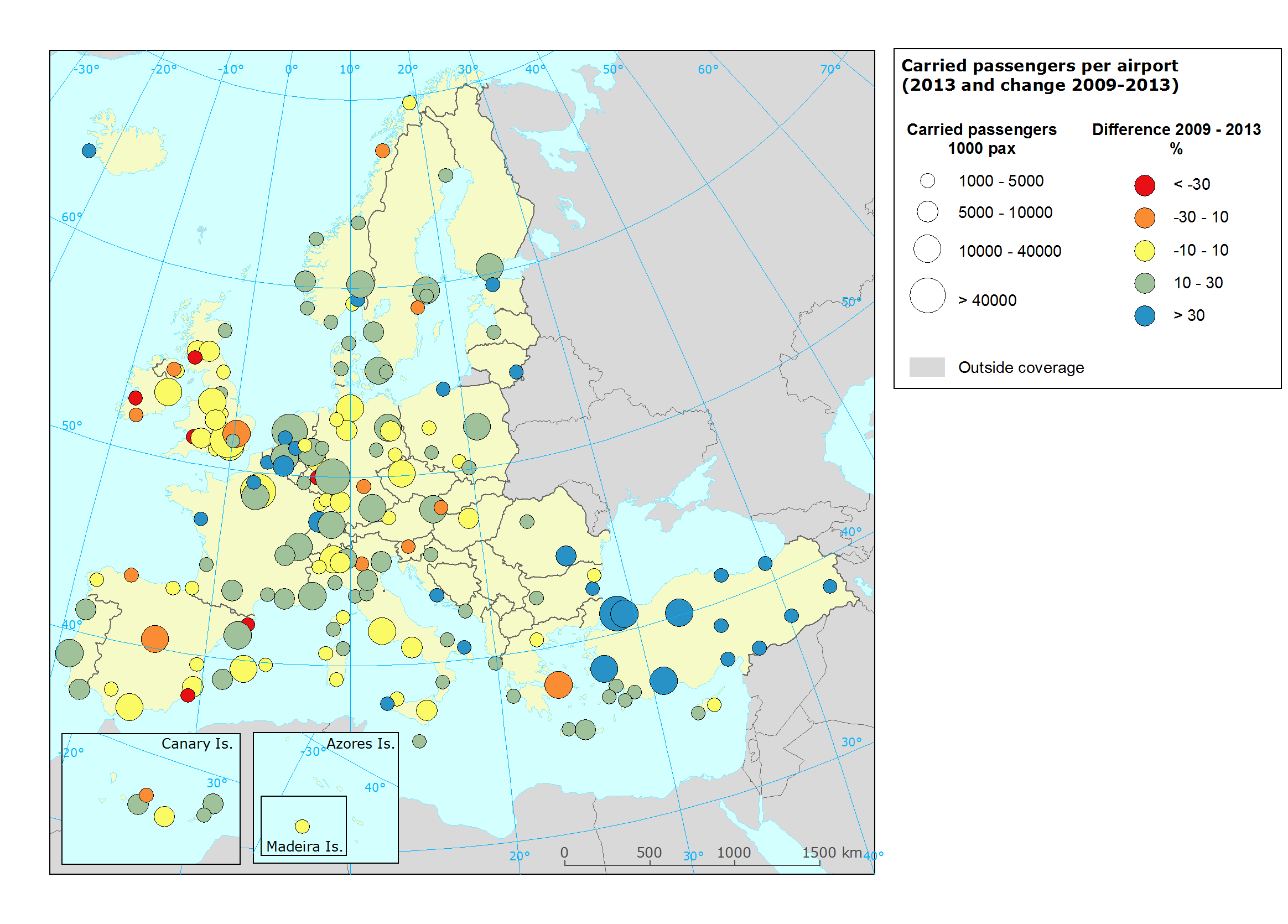 The country and airport pairs nicely show the main passenger flows between countries and airports respectively. The passenger flows between country clearly highlight the intra-EU touristic route between United Kingdom and Spain, and Germany and Spain, representing approximately 10% and 7% of the total intra-EU passenger movement respectively. Generally, the passenger flow between United Kingdom and the major European countries can be highlighted in this top-ten of country pairs. 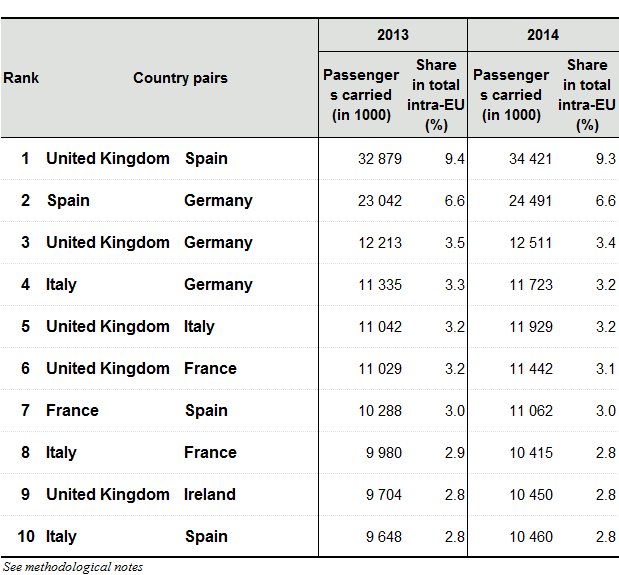 The most frequently used connections between airports correspond to airport pairs which are mainly characterised by business trips. National connections in Germany, Spain and France prevail as well as those between well-connected business centres like Dublin-London and Frankfurt-London. Specific policy question Specific policy question Specific policy question Specific assessment Specific assessment Specific assessment ExamplesExamplesExamples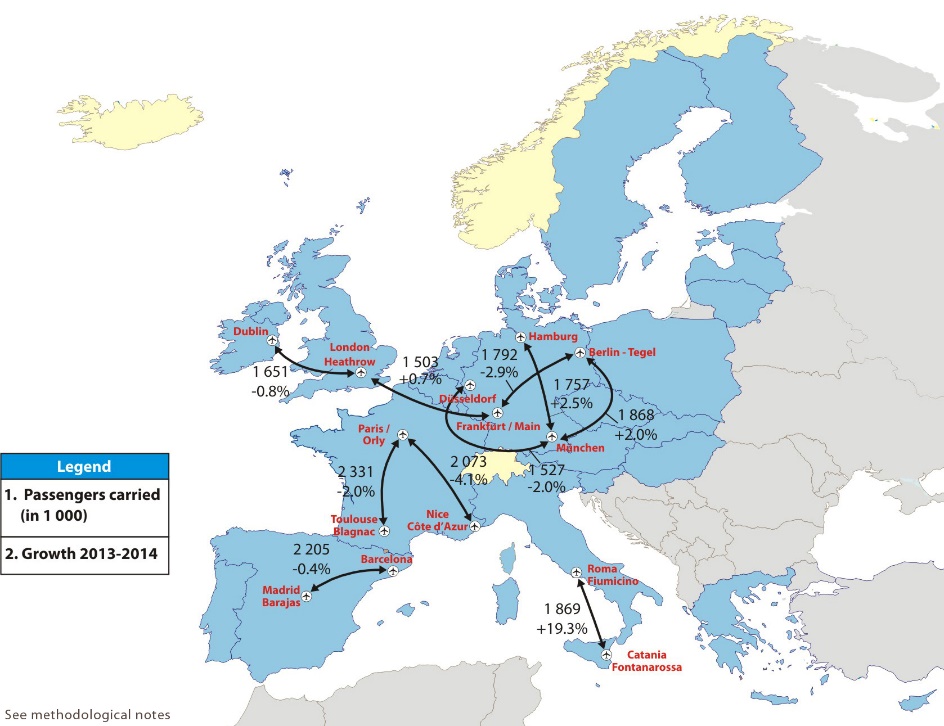 SPECIFICATIONSSPECIFICATIONSSPECIFICATIONSIndicator definitionIndicator definitionIndicator definitionNumber of passenger per airportTrend in number of passengers per airportDPSIRDPSIRDPSIRPJustificationJustificationJustificationRationaleIt is recognised that Europe’s aviation sector brings significant economic and social benefits. However, its activities also contribute to climate change, noise and local air quality impacts, and consequently affect the health and quality of life of European citizens, particularly taking into account the steady increase in air traffic over the last few years in Europe. ReferencesEASA, EEA, EUROCONTROL (2016): European Aviation Environmental Report 2016. Policy contextPolicy contextPolicy contextPolicy contextEnvironmental Noise Directive (Directive 2002/49/EC)TargetsNoise mapping at Member State levelRelated policy documentsDirective 2002/49/EC of the European Parliament and of the Council of 25 June 2002 relating to the assessment and management of environmental noise Methodology Methodology MethodologyMethodology for indicator calculationMethodology for indicator calculationAnnual passenger data per airport were downloaded from Eurostat database (avia_paoa, total carried passengers) and linked to the airport layer acquired from the Geographical information system of the Commission (GISCO). Methodology for gap fillingMethodology for gap fillingMissing values were gap filled with avia_tf_apal.ReferencesReferencesData specificationsData specificationsData specificationsData source: Eurostat (Air passenger transport by main airports in each reporting country [avia_paoa], Airport traffic data by reporting airport and airlines [avia_tf_apal]) Uncertainties Uncertainties UncertaintiesMethodology uncertaintyMethodology uncertaintyData sets uncertaintiesData sets uncertaintiesRationale uncertaintyRationale uncertaintyFurther workFurther workFurther workOwnership and contacts Ownership and contacts Ownership and contacts EurostatETC/ULSChristoph.schroder@uma.es